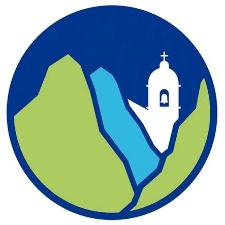 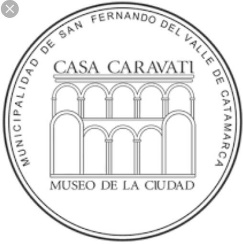 FORMULARIO DE SOLICITUD DE VISITA GUIADA – CASA CARAVATI	30 min.	45 min.	           60 min.(*) Turno mañana: 09:00 a 13:00 Hs. / Turno tarde: 16:00 a 21:00 Hs. / Sab. Dom. Y feriados: 10:00 a 18:00 Hs. (horario corrido)(**) Se recomienda un máximo de veinte (20) personas por grupo.………………………………………………………………………………………………………………………………………FORMULARIO DE PEDIDO DE SALÓN – CASA CARAVATI	    Culturales	Religiosos              Sociales(*) Turno mañana: 09:00 a 13:00 Hs. / Turno tarde: 16:00 a 21:00 Hs. / Sab. Dom. Y feriados: 10:00 a 18:00 Hs. (horario corrido)(**) La capacidad es de cincuenta (50) personas sentadas; setenta (70) en total. Más de setenta personas, se deberá contratar servicio de limpieza a cuenta del solicitante. El salón no tiene costo de alquiler, solo se pide la colaboración de luminarias dicroicas